Развивающий стенд «Бизиборд»Цель:Создание условий для формирования умений и навыков открывания и закрывания различных замков и задвижек.Задачи:1.Развивать мелкую моторику рук, творческое мышление;2.Способствовать изучению основных цветов;3.Развивать самостоятельность и познавательную активность;5.Совершенствовать  зрительно-моторную координацию; 6. Нормализовать  эмоционально-волевую сферу ребенка.7. Увлечь  детей, позволить  удовлетворить свои познания с теми предметами, которые могут быть опасны в быту.Актуальность:В ФГОС указывается, что одним из основных принципов дошкольного образования является формирование познавательных интересов и познавательных действий ребенка в различных видах деятельности. Поддержка инициативы и самостоятельности  является также условием, необходимым для создания социальной ситуации развития детей. Исходя из этого принципа  созданная мною доска «Бизиборд» по методике М.Монтессори помогла  мне достигнуть поставленных мною задач. Бизиборд позволяет тренировать моторику, поскольку сосредоточенные манипуляции развивают столь важные в жизни навыки сенсорной и моторной координации. Помимо этого, совсем еще юный пользователь увлекательного стенда получает шанс легко и быстро расширить представления об окружающем его мире. Игра с бизибордом стимулирует познавательную деятельность ребенка и развивает его творческий потенциал. А также в процессе использования доски  улучшается детское восприятие, поскольку малыш теперь может адекватно различать цвета и размещенные на доске предметы.Описание: Основа для Бизиборда  лист фанеры, на котором размещены дверные замочки, защелки, шпингалеты, мебельные колёсики, щеколды, петли, ручки, бордюры и все что может называться дверной фурнитурой.А так же замки молния, деревянная дверца со шпингалетом, циферблат от старого телефона и часов.А теперь чуть больше об элементах Бизиборда.Выключатели, розетки: ребёнку всегда хочется пощелкать выключателем, вставить вилку шнура в розетку, а это не безопасно дадим ему эту возможность поиграть выключателем на бизиборде. Замки молния: малыши испытывают затруднения в застёгивании и расстёгивании  курток  или других вещей. На нашей доске есть замки молнии, которые мы учимся застёгивать и расстёгивать. Мебельные колёсики:  при вращении колёсиков, действуя всей ладошкой, развивается мелкая моторика рук, гибкость кисти, ловкость пальчиков, у ребенка поднимается настроение.Открой дверцу: ребенку для начала надо справиться со шпингалетом, на который закрыта дверца, а за дверцей его ждет сюрприз (фотография детей группы или одного из детей).Варианты игр:«Кто в теремочке живёт?«Наряди куклу»Значение:Благодаря использованию развивающей доски, удалось создать условия для игры дети с удовольствием, развития воображения, фантазии (дети придумывали  собственные истории) и сообразительности. Занимательная доска надолго привлекала внимания детей.  Игры на доске  способствовали развитию  мелкой  моторики рук в непринужденной форме, повышению  творческого потенциала. Стимуляция моторных навыков содействовала активизации пассивного словаря.Бизиборд — результативная система обучения в игровой форме. Это настоящее развлечение и удовольствие для малышей! Детишки могут часами проводить время в увлекательном познании нового.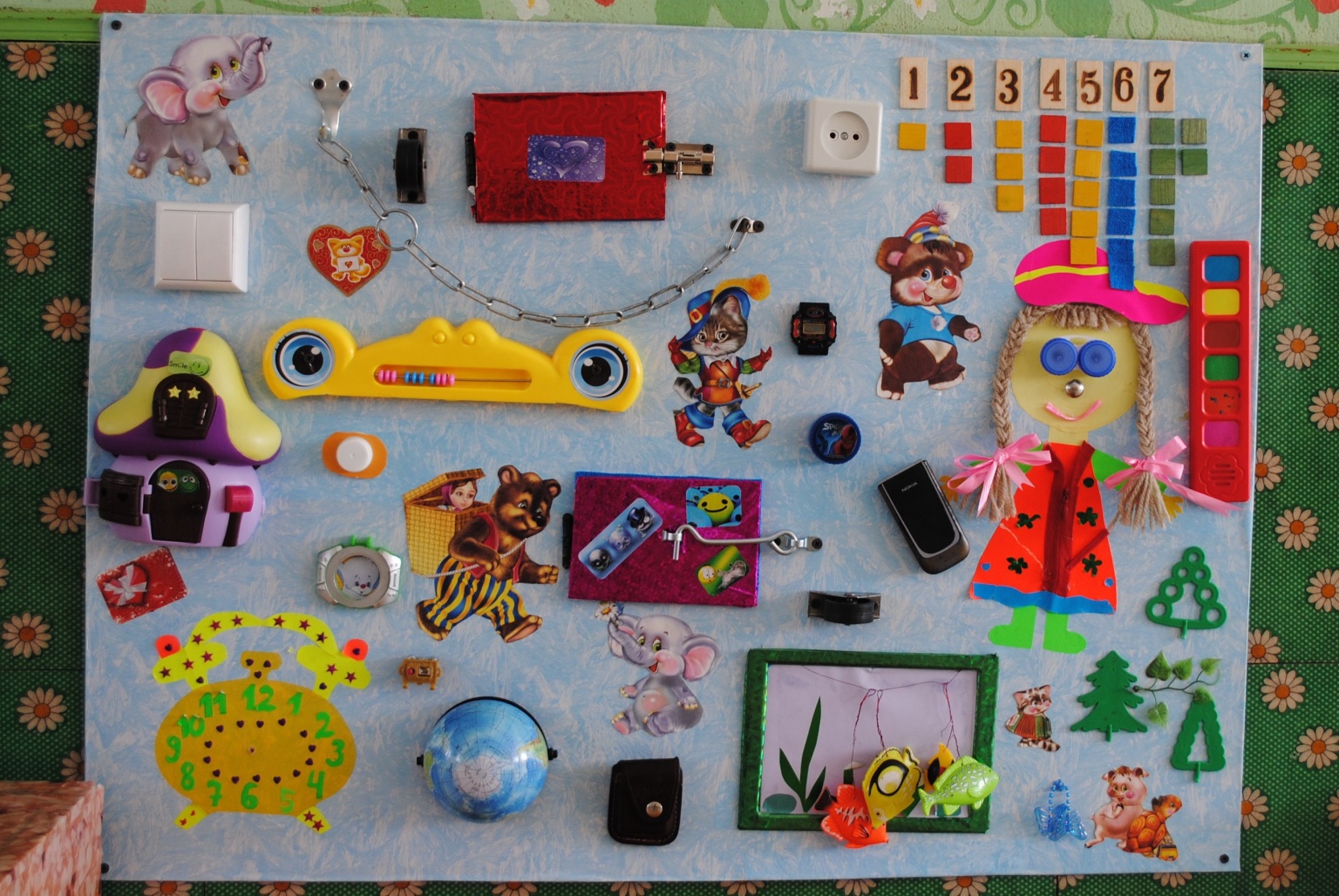 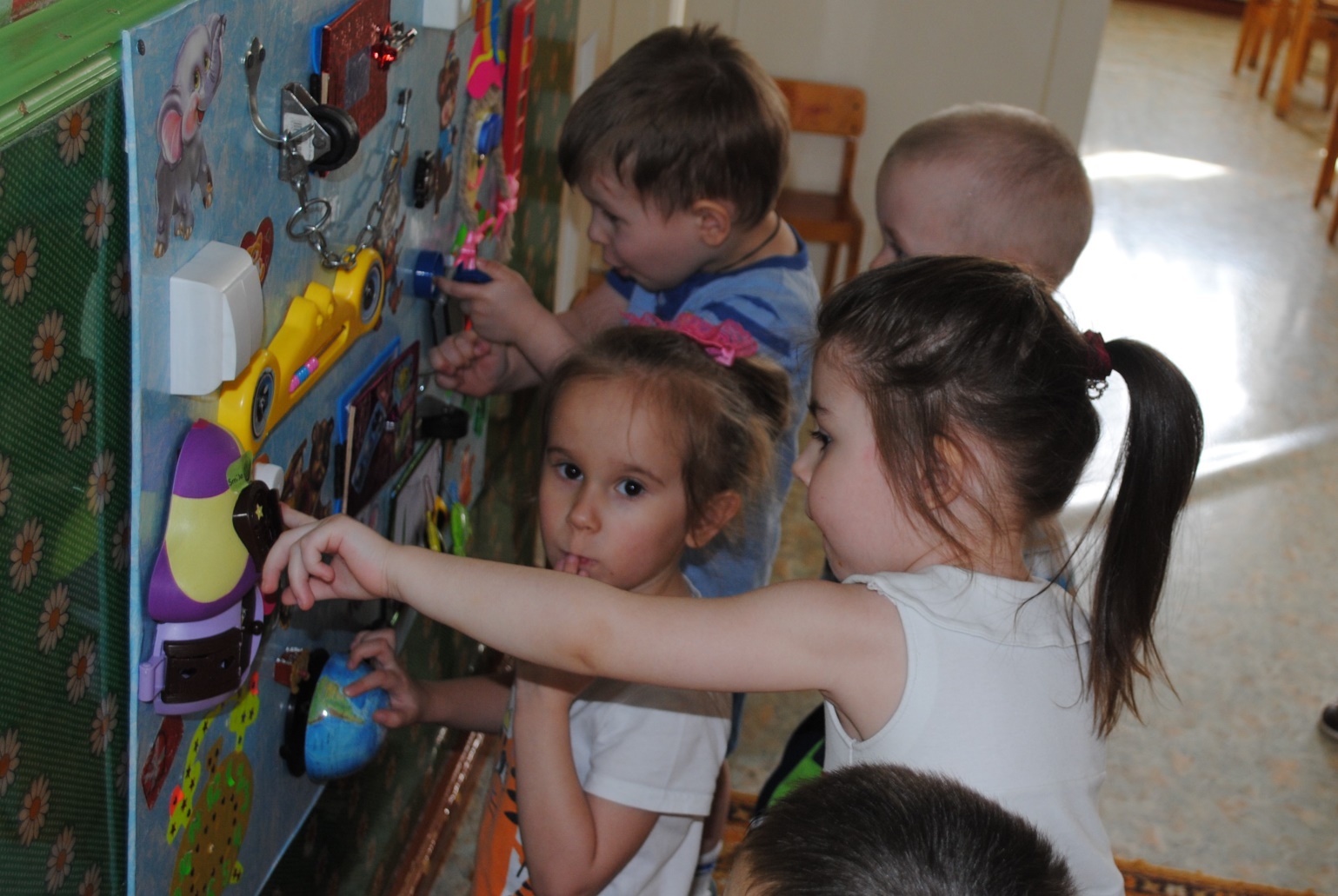 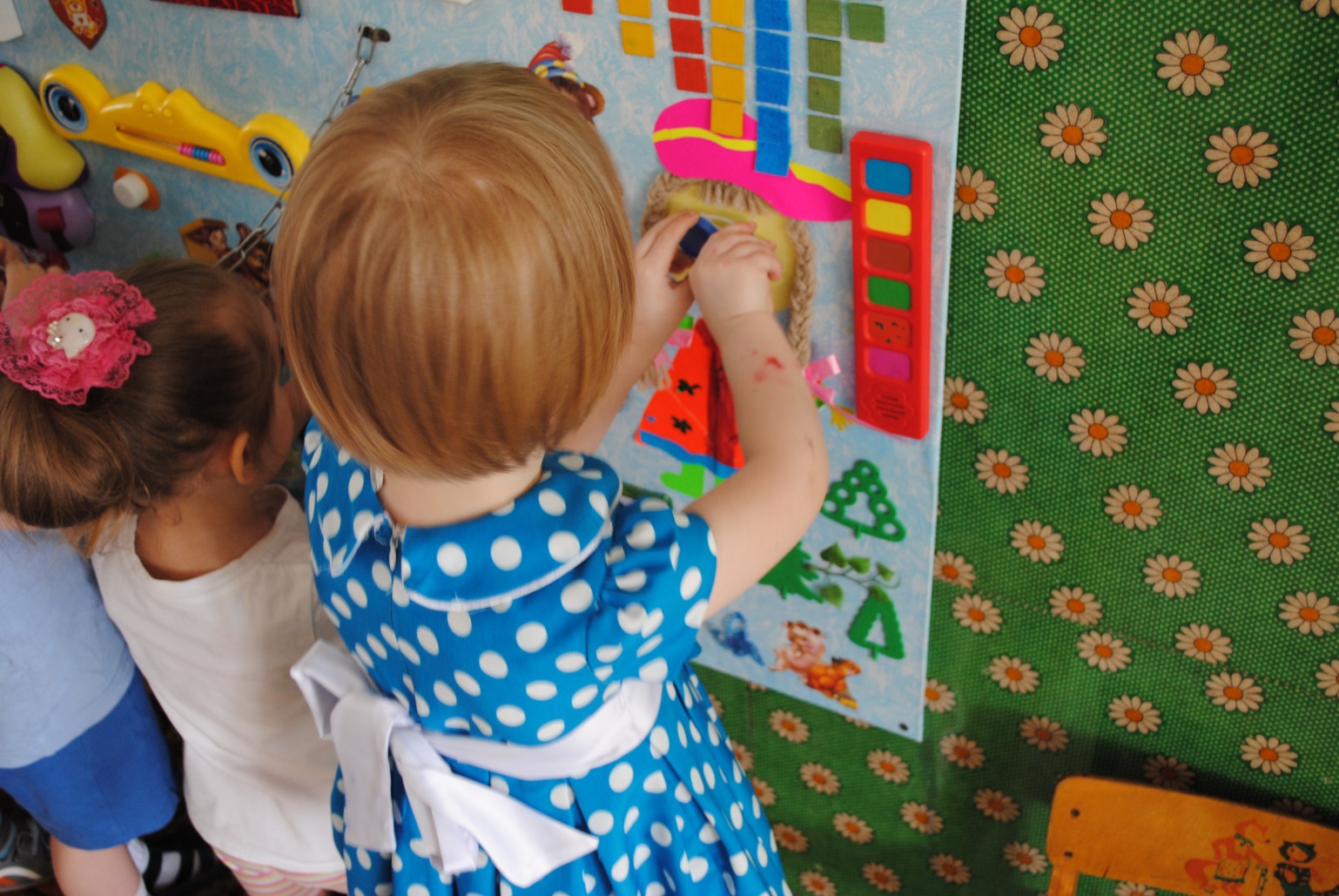 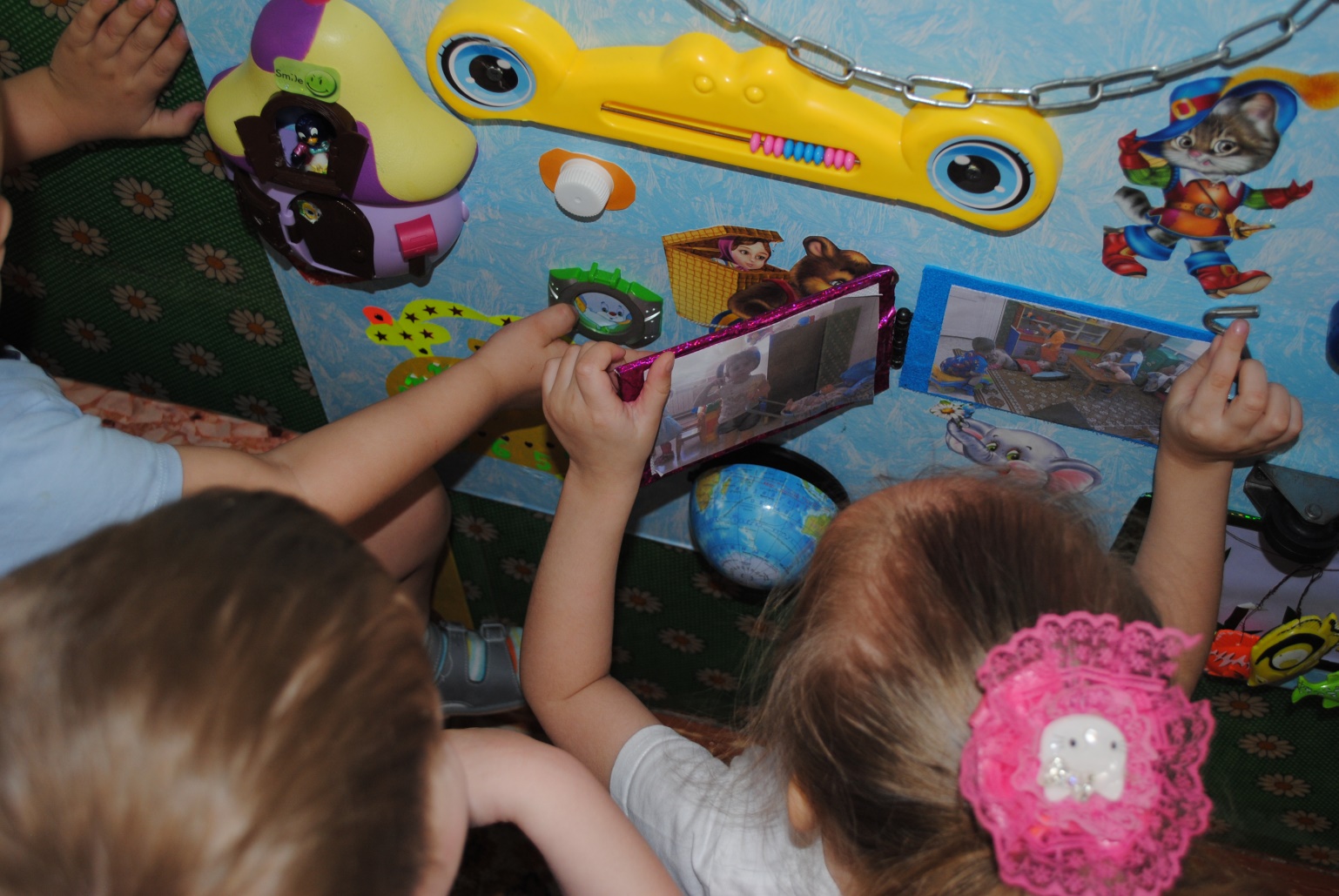 